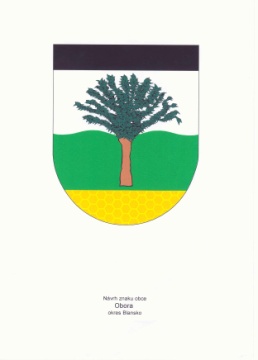 OBEC OBORAOBORA 24, SKALICE NAD SVITAVOU, 679 01zveřejňuje podle §39 odst.1 zákona č.128/2000sb.,o obcích, ve znění pozdějších předpisů,z á m ě rprodeje pozemkuSpecifikace:Prodej pozemku p.č.111/2 k.ú.Obora o výměře 1775m2.Účel využití:Majetkové vypořádáníPřipomínky k výše uvedenému záměru Obce Obora zasílejte na Obec Obora, kde Vám budou případně poskytnuty další informace.Tento záměr byl schválen Zastupitelstvem obce Obora na jeho 5.zasedání dne 30.8.2012.                                                                                                        Vyvěšeno:                                                          Sejmuto: